针对使用北信源内网桌面安全管理平台网管的解决方案登陆北信源官网指定页面，下载“北信源专杀免疫工具”；下载链接：http://www.vrv.com.cn/index.php?m=content&c=index&a=lists&catid=205把“北信源专杀免疫工具”上传到服务器，或者将其拷贝到内网服务器的Software目录下，例如：C:\VRV\RegionManage\Distribute\Software；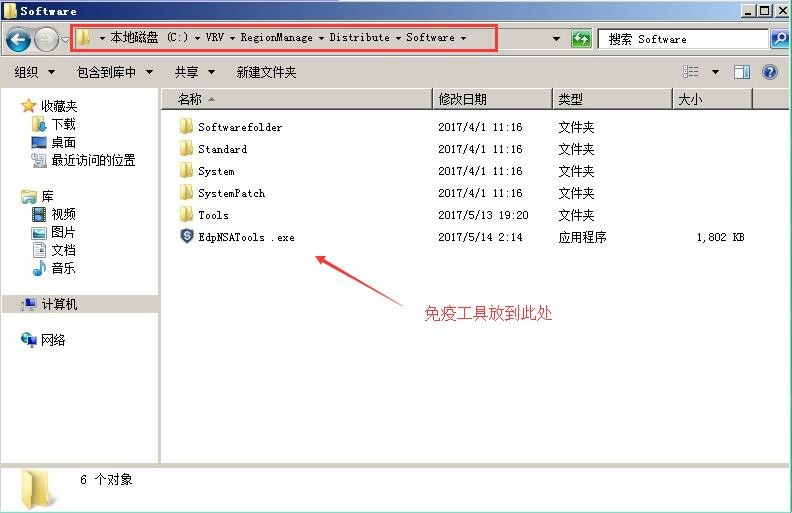 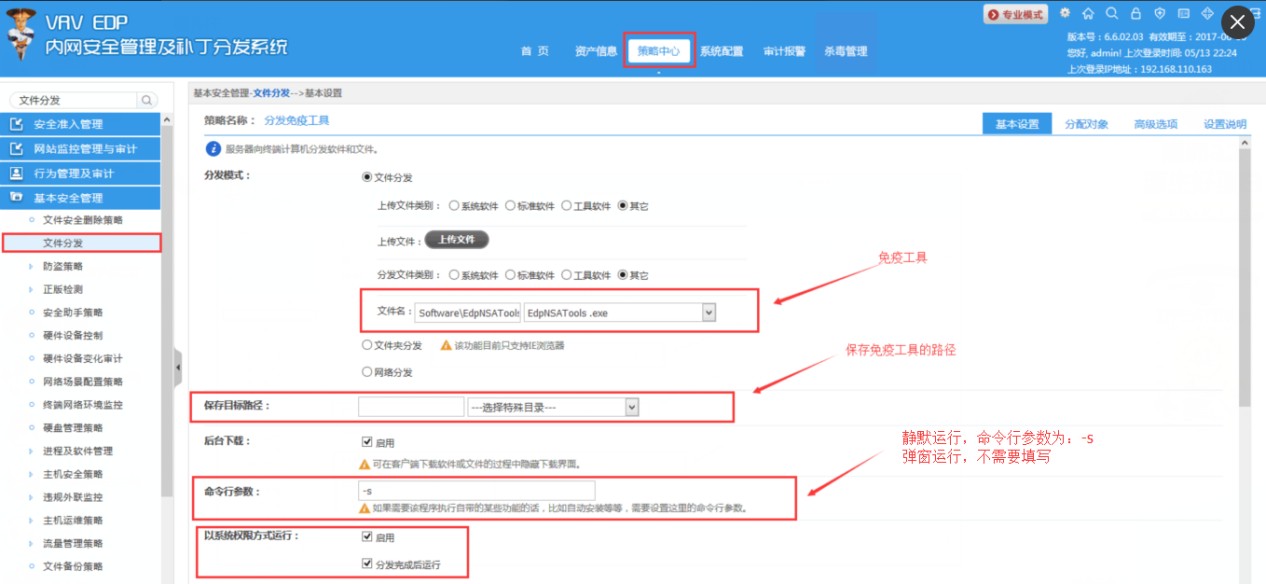 3、通过北信源内网安全管理平台为用户更新MS17-010的微软漏洞补丁；首先，从微软官网下载补丁，或从北信源补丁服务器下载对应补丁；然后，把补丁上传到服务器，或者把补丁拷贝到内网服务器Software目录下，例如：C:\VRV\RegionManage\Distribute\Software路径下。最后，通过北信源文件分发策略，分发补丁；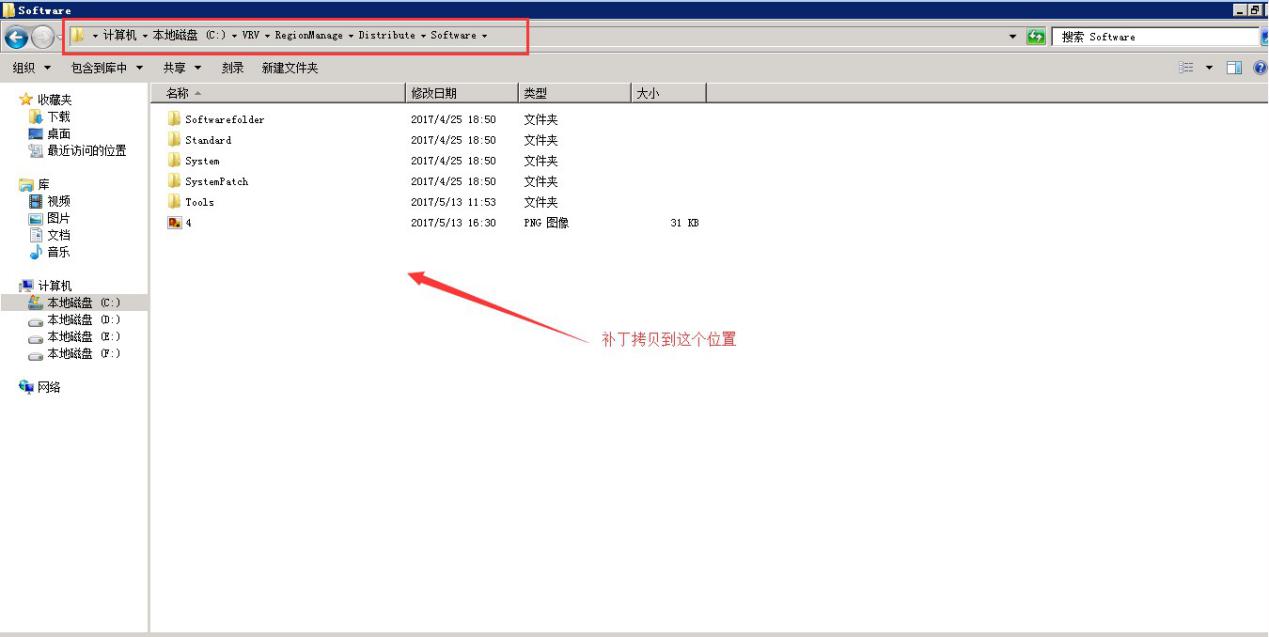 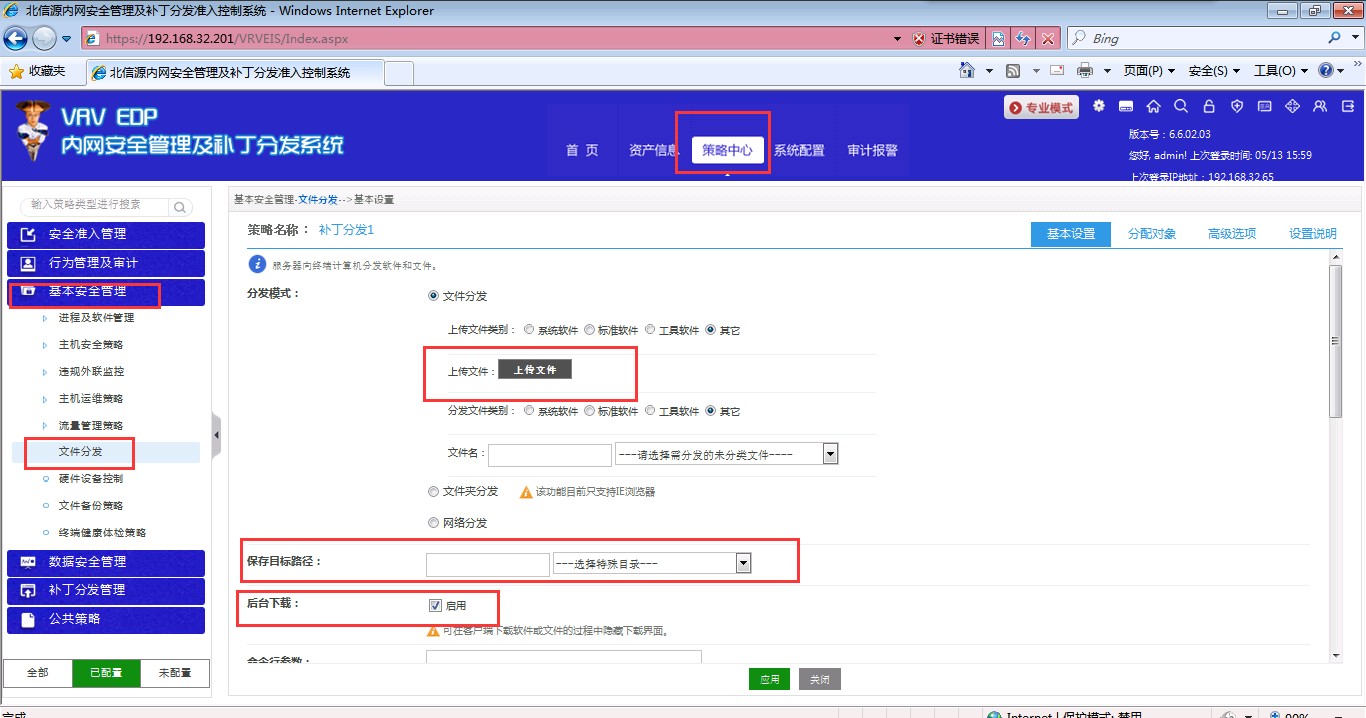 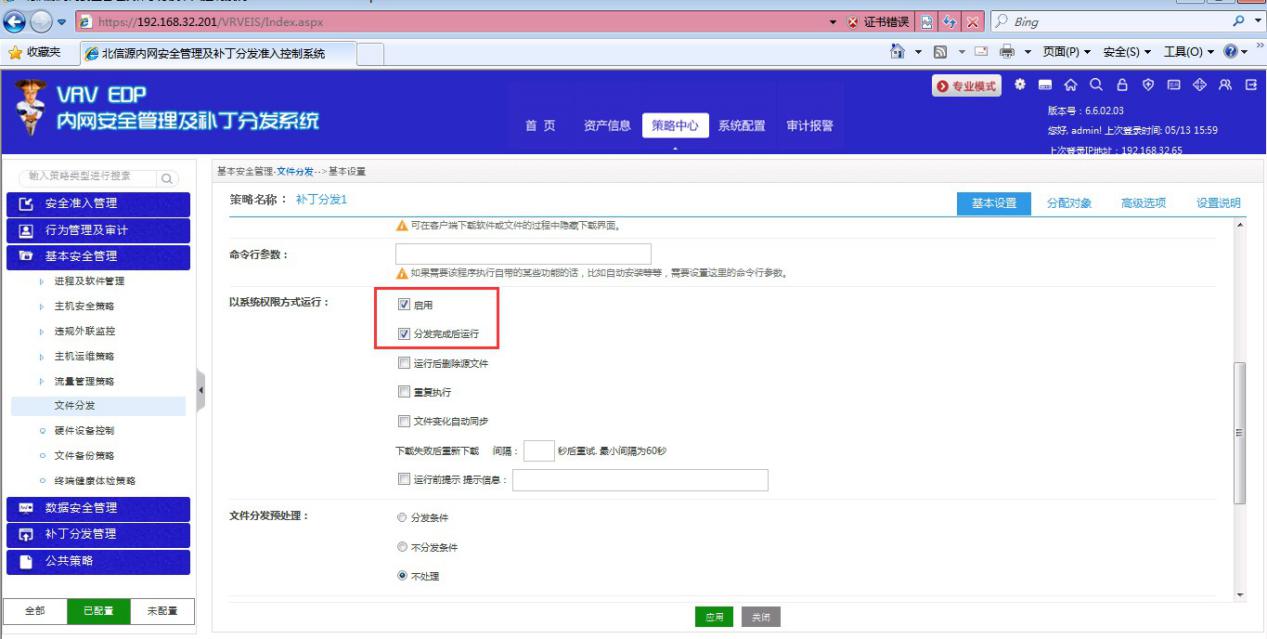 4、企业用户如对网络安全有更高要求，可选择以下操作：（1）开启协议防火墙策略，自动禁止139,445端口登陆北信源内网安全管理平台，管理控制中心-基本安全-主机安全策略-协议防火墙策略；新建策略“协议防火墙策略”，对于标准版本的协议防火墙策略配置如下：如下图所示：点击添加，并将添加好的策略进行分配；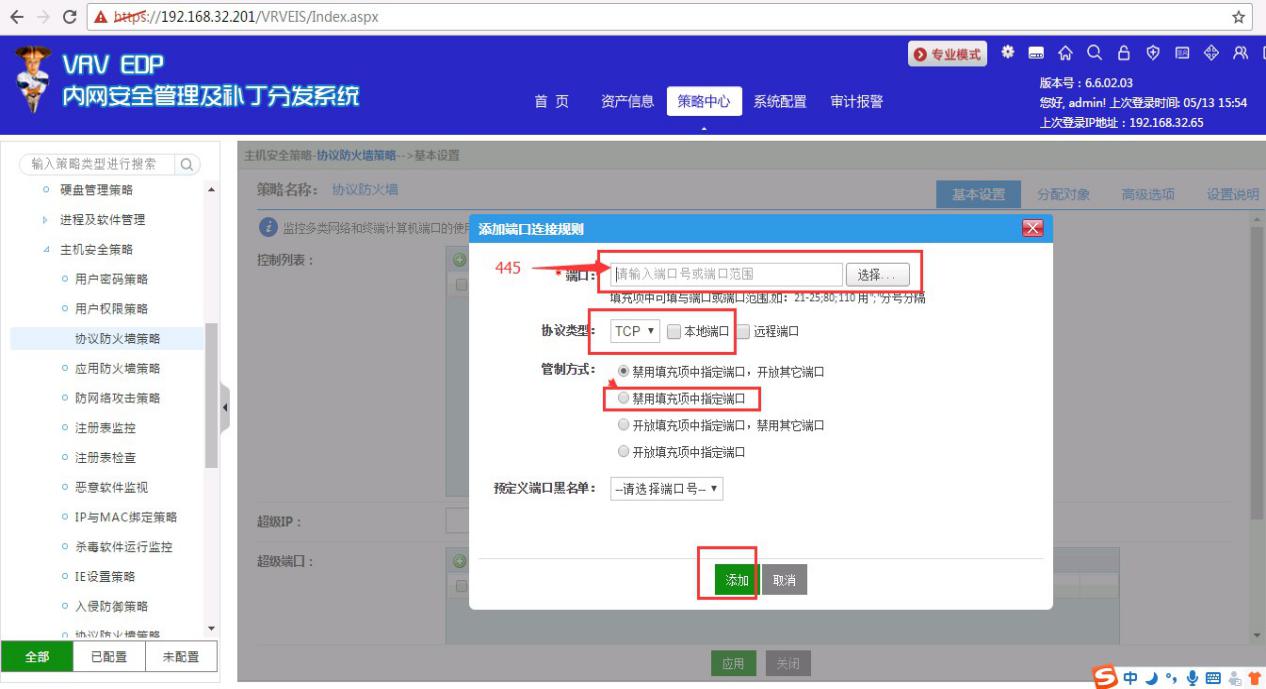 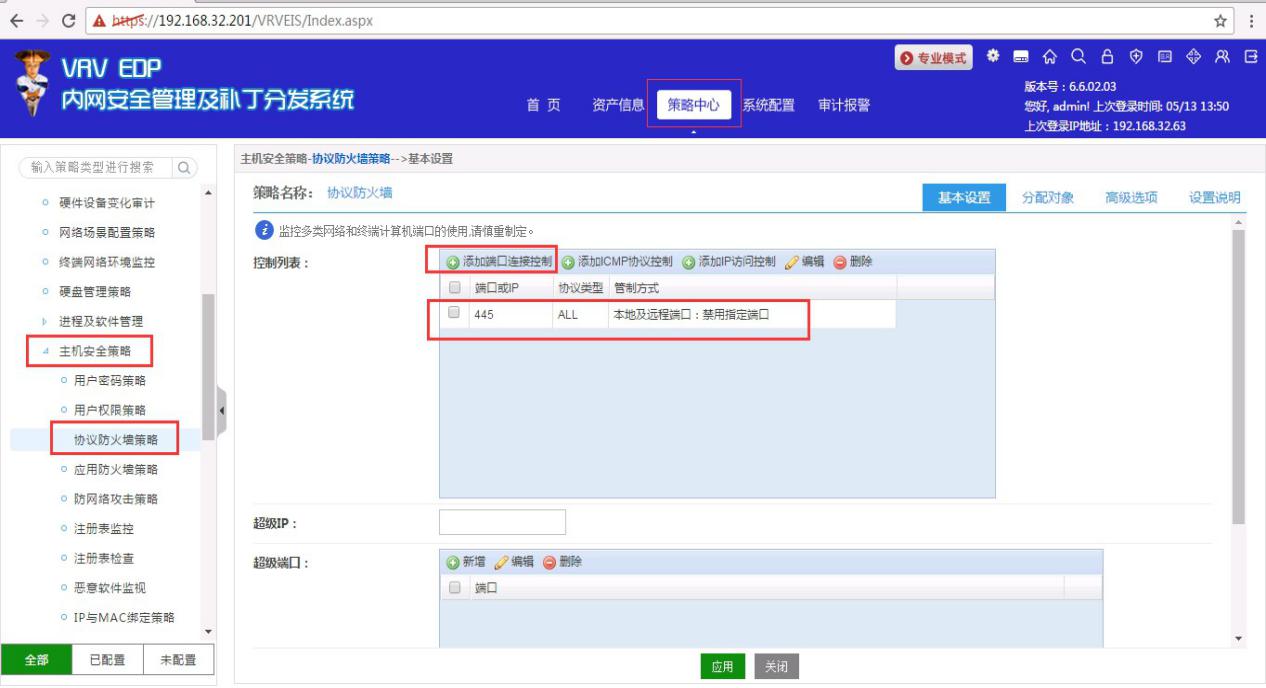 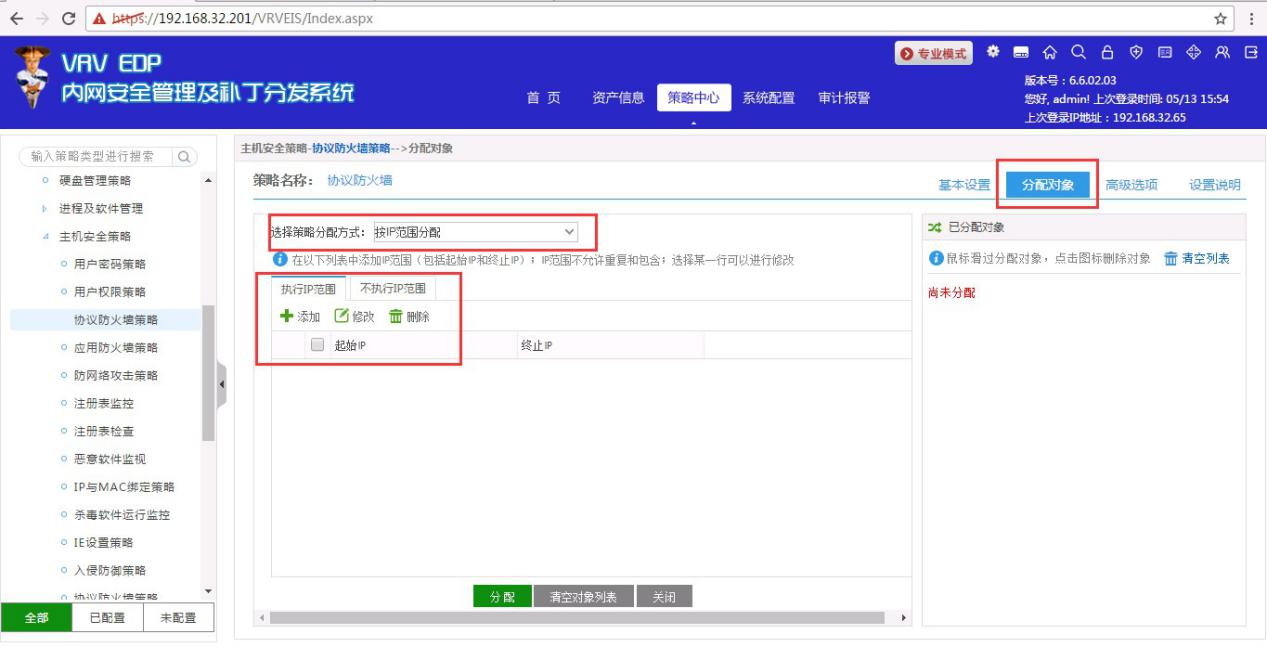 对于新版本协议防火墙，配置方式如下：点击添加，并将添加好的策略进行分配；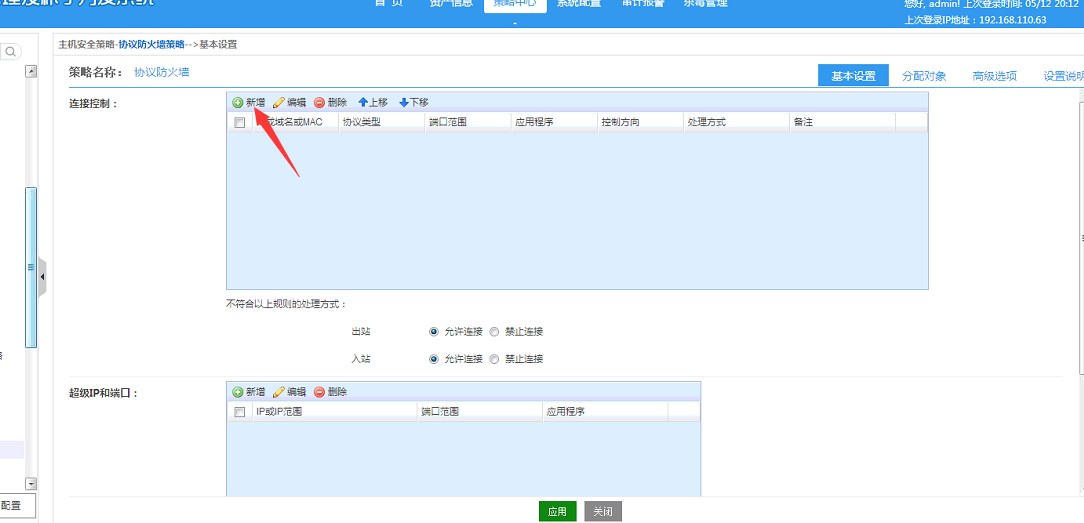 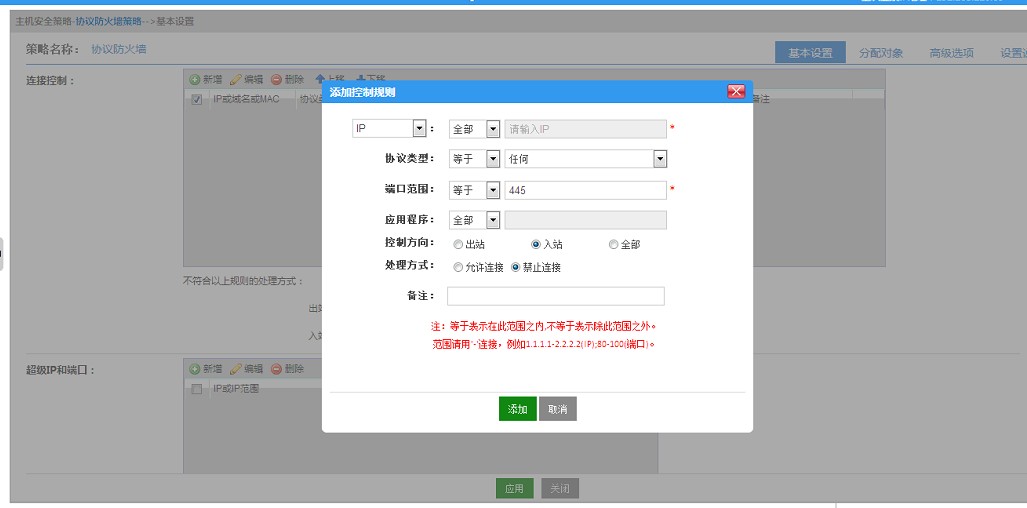 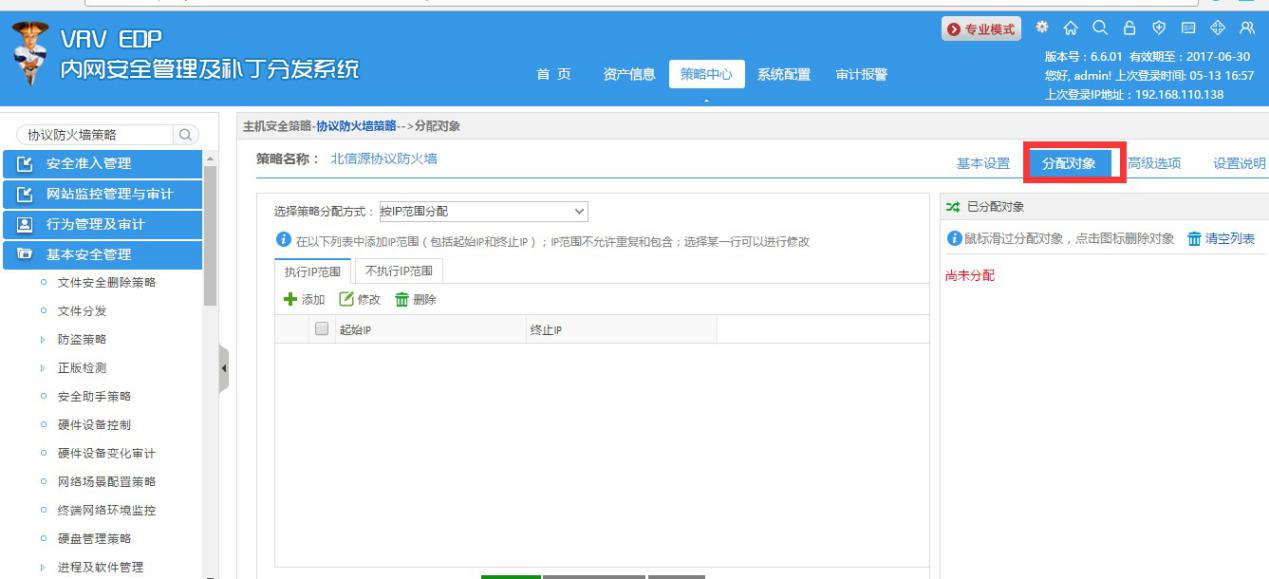 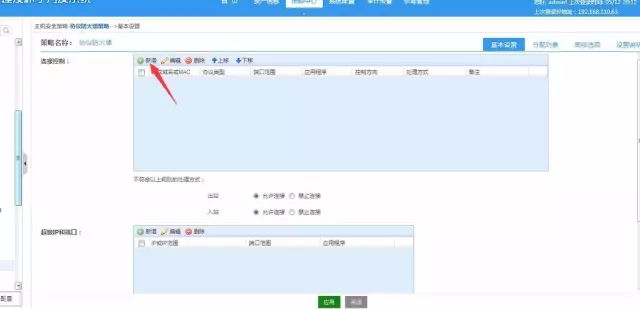 这样445端口就全部禁用了，139端口添加方式相同；在防火墙或者交换机上把445端口封堵，具体方法见对应产品操作手册。（2）开启进程执行监控策略，自动禁止病毒加密进程tasksche.exe登陆北信源内网安全管理平台，管理控制中心-基本安全-进程及软件管理-进程执行监控；新增“进程执行监控策略”策略配置如下：点击添加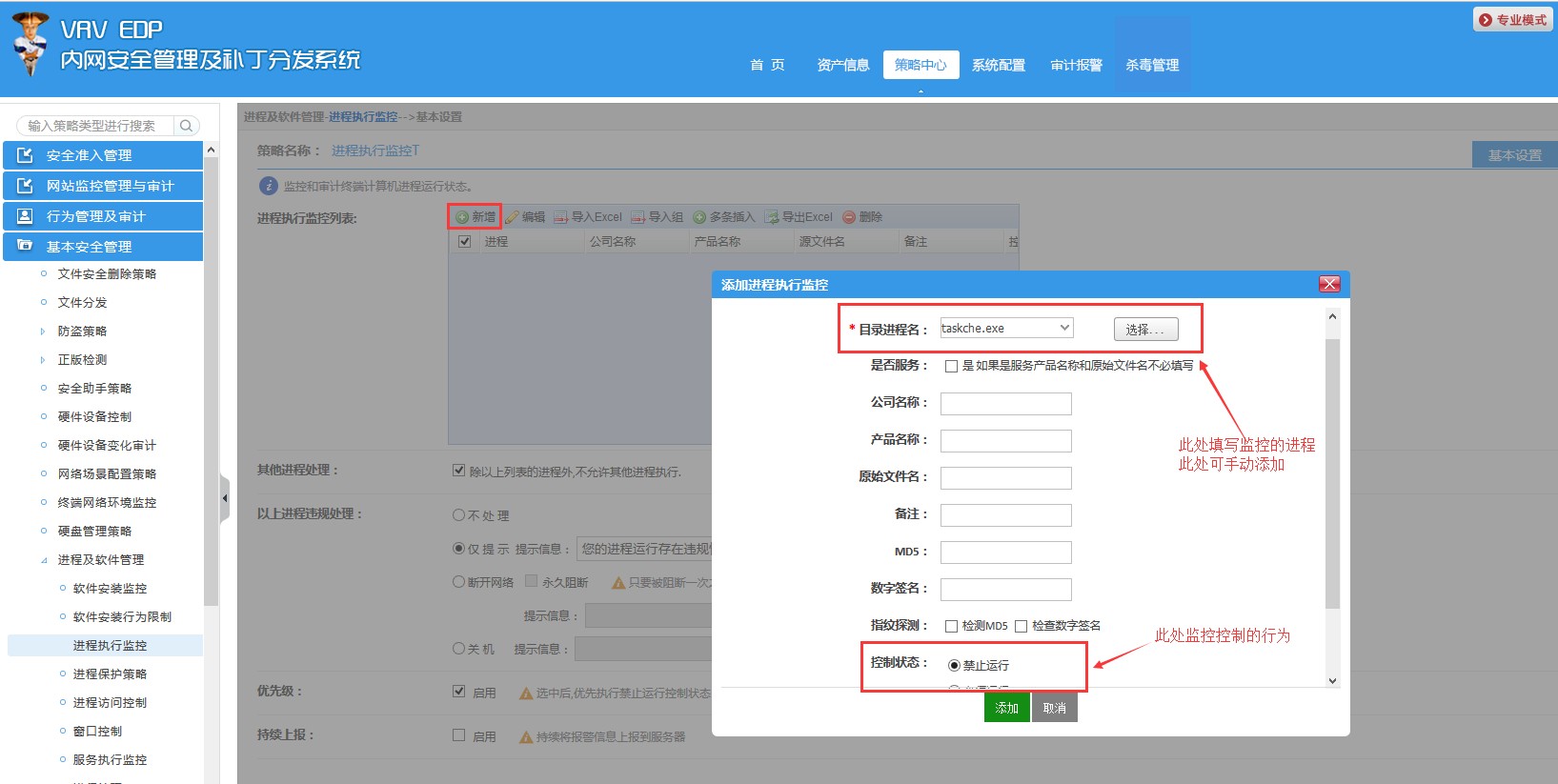 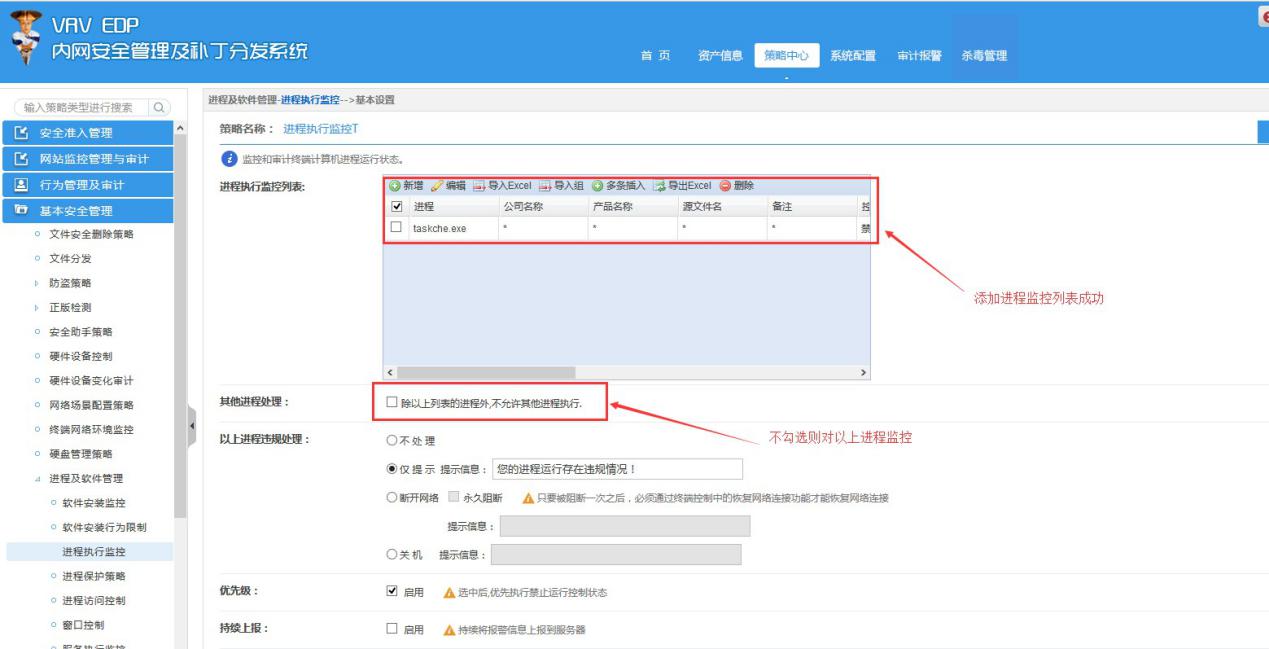 点击分配对象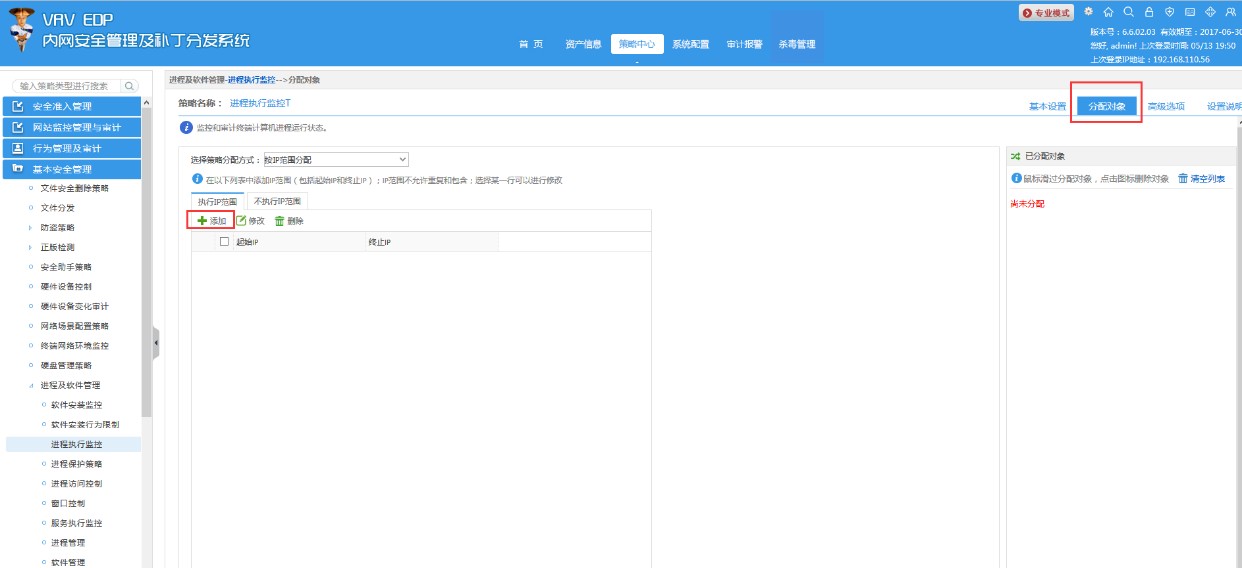 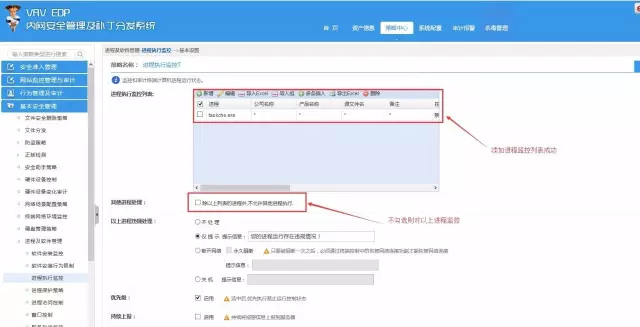 